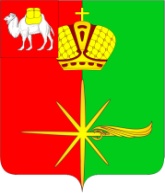  Челябинская область                СОВЕТ  ДЕПУТАТОВКАРТАЛИНСКОГО  ГОРОДСКОГО  ПОСЕЛЕНИЯРЕШЕНИЕот 21 декабря 2015 года № 48«Об увеличении оплаты труда и утверждении Положения «Об оплате труда выборных должностных лиц местного самоуправления, осуществляющих свои полномочия на постоянной основе и муниципальных служащих органов местного самоуправления Карталинского городского поселения»В соответствии с Федеральными законами от 06.10.2003 г. № 131-ФЗ «Об общих принципах организации местного самоуправления в Российской Федерации», Постановлением Правительства Челябинской области от 29.12.2014 № 746-П «О нормативах формирования расходов бюджетов городских округов, муниципальных районов, внутригородских районов, городских и сельских поселений Челябинской области на оплату труда депутатов, выборных должностных лиц местного самоуправления, осуществляющих свои полномочия на постоянной основе, и муниципальных служащих на 2015 год», Постановлением Правительства Челябинской области от 15.07.2015 № 345-П «О внесении изменений в постановление Правительства Челябинской области от 29.12.2014 № 746-П», Уставом Карталинского городского поселения, Совет депутатов Карталинского городского поселения РЕШАЕТ:1. Повысить с 01.01.2016 года размеры:денежного вознаграждения выборных должностных лиц местного самоуправления, осуществляющих свои полномочия на постоянной основе,размеры должностных окладов и ежемесячных надбавок за классный чин лиц, замещающих должности муниципальной службы.2. Установить, что при повышении размеров денежного вознаграждения, предусмотренных пунктом 1 настоящего решения, размеры указанных выплат подлежат округлению до целого рубля в сторону увеличения.3. Финансирование указанных расходов осуществить в пределах ассигнований, предусмотренных главным распорядителям средств местного бюджета Карталинского городского поселения на 2015 год.4. Утвердить Положение «Об оплате труда выборных должностных лиц местного самоуправления, осуществляющих свои полномочия на постоянной основе и муниципальных служащих органов местного самоуправления Карталинского городского поселения» (Приложение).5. Решение Совета депутатов Карталинского городского поселения от 25.12.2013 г. № 104 «Об увеличении оплаты труда и утверждении Положения «Об оплате труда выборных должностных лиц местного самоуправления, осуществляющих свои полномочия на постоянной основе и муниципальных служащих органов местного самоуправления Карталинского городского поселения» признать утратившим силу.6. Настоящее решение вступает в силу с 01.01.2016 г. 7. Направить настоящее решение Главе Карталинского городского поселения для подписания и обнародования.Глава Карталинскогогородского поселения                                                                М.А.УсольцевУТВЕРЖДЕНОРешением Совета депутатовКарталинского городского поселенияот «21» декабря 2015 г. № 48ПОЛОЖЕНИЕ«Об оплате труда выборных должностных лиц местного самоуправления, осуществляющих свои полномочия на постоянной основе и муниципальных служащих органов местного самоуправленияКарталинского городского поселения»1. Настоящее Положение «Об оплате труда выборных должностных лиц местного самоуправления, осуществляющих свои полномочия на постоянной основе и муниципальных служащих  органов местного самоуправления Карталинского городского поселения» устанавливает нормативы формирования расходов местного бюджета Карталинского городского поселения на оплату труда выборных должностных лиц местного самоуправления, осуществляющих свои полномочия на постоянной основе и муниципальных служащих органов местного самоуправления Карталинского городского поселения.2. Нормативы формирования расходов местного бюджета Карталинского городского поселения на оплату труда выборных должностных лиц местного самоуправления, осуществляющих свои полномочия на постоянной основе, включают в себя нормативы размеров денежного вознаграждения выборных должностных лиц местного самоуправления, осуществляющих свои полномочия на постоянной основе, и нормативы размеров ежемесячных надбавок в соответствии с пунктами 9-11 настоящего Положения.3.	Нормативы размеров денежного вознаграждения выборных должностных лиц местного самоуправления, осуществляющих свои полномочия на постоянной основе, на период с 01.01.2016 года по 31.12.2016 года устанавливаются согласно Приложения 1 к настоящему Положению.4.	Нормативы размеров должностных окладов муниципальных служащих органов местного самоуправления Карталинского городского поселения на период с 01.01.2016 года по 31.12.2016 года устанавливаются согласно Приложения 2 к настоящему Положению.5.	Нормативы формирования расходов местного бюджета Карталинского городского поселения на денежное содержание муниципальных служащих сверх суммы средств, направляемых для выплаты должностных окладов, в расчёте на год включают в себя:	- нормативы размеров ежемесячной надбавки за выслугу лет на муниципальной службе – в размере 3 (трех) должностных окладов в год;- нормативы размеров ежемесячной надбавки за особые условия муниципальной службы - в размере 14 (четырнадцати) должностных окладов в год;- нормативы размеров ежемесячной надбавки за классный чин муниципальных служащих – в размере 4 (четырех) должностных окладов в год устанавливаются согласно Приложения 3;- нормативы размеров ежемесячной надбавки за работу со сведениями, составляющими государственную тайну - в размере 1,5 (полутора) должностных окладов в год;- нормативы размера ежемесячного денежного поощрения - в размере 12 (двенадцати) должностных окладов в год;- нормативы размера премии за выполнение особо важного и сложного задания - в размере 2 (двух) должностных окладов;- нормативы размера единовременной выплаты при предоставлении ежегодного оплачиваемого отпуска и материальной помощи - в размере 3 (трех) должностных окладов.6.	Нормативы размеров ежемесячной надбавки муниципальным служащим к должностному окладу за выслугу лет на муниципальной службе составляют:Ежемесячная надбавка за выслугу лет выплачивается муниципальному служащему со дня возникновения права на назначение или изменение размера этой надбавки.7.	Нормативы размеров ежемесячной надбавки муниципальным служащим за  особые условия муниципальной службы составляют:- для лиц, замещающих высшие  должности муниципальной службы, - от 150 до 200 процентов должностного оклада;- для лиц, замещающих главные должности муниципальной службы, - от 120 до 150 процентов должностного оклада;- для лиц, замещающих ведущие должности муниципальной службы, - от 90 до 120 процентов должностного оклада;- для лиц, замещающих старшие должности муниципальной службы, - от 60 до 90 процентов должностного оклада;- для лиц, замещающих младшие должности муниципальной службы, -  60 процентов должностного оклада.8.	Ежемесячная надбавка выборным должностным лицам местного самоуправления, осуществляющим свои полномочия на постоянной основе, и муниципальным служащим за работу со сведениями, составляющими государственную тайну, выплачивается в размерах и порядке, установленных нормативными правовыми актами Российской Федерации.9.	Нормативы размеров ежемесячной надбавки выборным должностным лицам местного самоуправления, осуществляющим свои полномочия на постоянной основе, и муниципальным служащим за ученую степень составляют:1) за ученую степень кандидата наук – 10 процентов должностного оклада;2) за ученую степень доктора наук – 20 процентов должностного оклада.10.	Норматив размера ежемесячной надбавки выборным должностным лицам местного самоуправления, осуществляющим свои полномочия на постоянной основе, и муниципальным служащим за государственные награды Российской Федерации, установленные Указом Президента Российской Федерации от 02.03.1994 года № 442 «О государственных наградах Российской Федерации» и полученные в период осуществления полномочий на выборных муниципальных должностях и прохождения муниципальной службы, соответственно составляет 25 процентов должностного оклада.11.	На денежное вознаграждение выборных должностных лиц местного самоуправления, осуществляющих свои полномочия на постоянной основе, и денежное содержание муниципальных служащих начисляется районный коэффициент в размере 1,15.12. Экономия денежных средств по фонду оплаты труда остается в распоряжении органов местного самоуправления Карталинского городского поселения и используется на выплату премий, материальной помощи и других выплат муниципальным служащим в соответствии с нормативными правовыми актами Карталинского городского поселения.13. При исполнении, наряду со своей основной работой, определенной трудовым договором, не предусмотренных должностной инструкцией обязанностей временно отсутствующего муниципального служащего, когда за ним сохраняется должность, а также при наличии вакантной должности муниципальному служащему производится доплата в размере до 50 процентов должностного оклада по занимаемой (совмещаемой) должности.Решение о возложении на муниципального служащего выполнения обязанностей временно отсутствующего муниципального служащего (вакантной должности) и установлении доплаты оформляется распоряжением (приказом) руководителя органа местного самоуправления Карталинского городского поселения.14. Руководитель органа местного самоуправления Карталинского городского поселения, в пределах средств, утвержденных в местном бюджете Карталинского городского поселения на очередной финансовый год, имеет право снижать, либо лишать полностью, размеры отдельных выплат муниципальным служащим в соответствии с трудовым законодательством за неисполнение или ненадлежащее исполнение служебных обязанностей, установленных положениями об управлениях, комитетах, отделах и функциональными обязанностями по занимаемой должности.15. Увеличение (индексация) нормативов денежного содержания муниципальных служащих осуществляется в соответствии с законодательством Челябинской области и нормативными правовыми актами Карталинского городского поселения.16. Финансирование расходов на оплату труда выборных должностных лиц местного самоуправления, осуществляющих свои полномочия на постоянной основе и муниципальных служащих  Карталинского городского поселения осуществляется за счет средств местного бюджета Карталинского городского поселения.ПРИЛОЖЕНИЕ 1 к «Положению об оплате труда выборных должностных лиц местного самоуправления, осуществляющихсвои полномочия на постоянной основе и муниципальных служащих органов местного самоуправленияКарталинского городского поселения»Нормативы размеров денежного вознаграждения выборных должностных лиц местного самоуправления, осуществляющих свои полномочия на постоянной основе,на период с 01.01.2016 года по 31.12.2016 года (*)______________(*) Денежное вознаграждение выборных должностных лиц местного самоуправления, осуществляющих свои полномочия на постоянной основе, рассчитывается исходя из должностных окладов, указанных в скобках.ПРИЛОЖЕНИЕ 2 к «Положению об оплате труда выборных должностных лиц местного самоуправления, осуществляющихсвои полномочия на постоянной основе и муниципальных служащих органов местного самоуправленияКарталинского городского поселения»Нормативы размеров должностных окладовмуниципальных служащих органов местного самоуправления Карталинского городского поселенияна период с 01.01.2014 года по 31.12.2014 годаПРИЛОЖЕНИЕ 3 к «Положению об оплате труда выборных должностных лиц местного самоуправления, осуществляющихсвои полномочия на постоянной основе и муниципальных служащих органов местного самоуправленияКарталинского городского поселения»Размеры ежемесячной надбавки за классный чин муниципальных служащихна период с 01.01.2016 года по 31.12.2016 годаСОГЛАСОВАНОЗаместитель главы Карталинского городского поселения                                                                                              К.А.МятченкоНачальник финансового отдела                                                                             Т.А.СвиридоваНачальник отдела по бухгалтерскому учету и отчетности                                                                                                  Ж.А.ШаминоваЮрисконсульт                                                                                                            Е.В.БайгузинаПри стаже муниципальной службыРазмер ежемесячной надбавки в процентах к должностному окладуот 1 года до 5 лет10от 5 лет до 10 лет 15от 10 лет до 15 лет 20свыше 15 лет 30Наименование должностиНормативы размеров денежного вознаграждения выборных должностных лиц местного самоуправления, осуществляющих свои полномочия на постоянной основе, рублейII группаII группаГлава городского поселения68318
 (13488)Председатель представительного органа городского поселения54476  
 (11689)Наименование должностиНормативы размеров должностных окладов муниципальных служащих органов местного самоуправленияКарталинского городского поселения, рублейII группаII группаГлава администрации 11684Заместитель главы городского поселения 10788Заместитель главы администрации 8627Председатель органа муниципального финансового контроля8627Начальник отдела органа местного самоуправления6474Заместитель начальника  отдела органа местного самоуправления5394Ведущий специалист4050Специалист I категории3240Специалист II категории2700Специалист2452Классный чин муниципальной службыГруппа должностей муниципальной службыРазмер ежемесячной надбавки за классный чин (в рублях)Действительный муниципальный советниквысшая1 класс – 35042 класс – 32343 класс – 2963Муниципальный советникглавная1 класс – 27012 класс – 24243 класс – 2160Советник муниципального образованияведущая1 класс – 19762 класс – 1620Советник муниципальной службыстаршая1 класс – 13502 класс – 1079Референт муниципальной службымладшая895»